Кубок Федерации хоккея г. Москвы среди команд 2015 г.р. сезон 2023/2024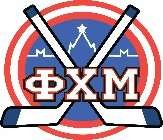 ДатаЗаявочный лист команды	2015 г.р.ОФИЦИАЛЬНЫЕ ПРЕДСТАВИТЕЛИ:Подпись	Расшифровка#ФамилияИмяОтчествоДата рожденияИгровой номерАмплуаХватРостВес12345678910111213141516171819202122232425